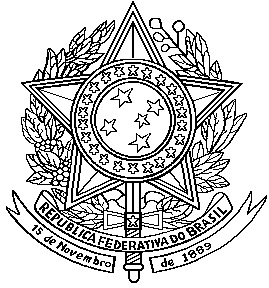 PRESIDÊNCIA DA REPÚBLICA MINISTÉRIO DA CIDADANIA CURRÍCULOINFORMAÇÕES PESSOAISNome: DÉBORAH DOMICELI DE OLIVEIRA CRUZCargo comissionado: Coordenadora-Geral de Cuidados e Reinserção SocialFORMAÇÃO ACADÊMICACurso: Bacharelado em Serviço Social, conclusão - 1986.Instituição: Pontifícia Universidade Católica do Paraná Curso: pós-graduação Psicologia Social, conclusão - 1987Instituição: Pontifícia Universidade Católica do ParanáCurso: pós-graduação Desenvolvimento de Recursos Humanos, conclusão 1988Instituição: Pontifícia Universidade Católica do ParanáCurso: pós-graduação Dependências QuímicasInstituição: Pontifícia Universidade Católica do ParanáEXPERIÊNCIA PROFISSIONALMinistério da Justiça – Secretaria Nacional de Políticas sobre Drogas (SENAD)Cargos: Assessora do CONAD; Coordenadora-Geral de Administração; Chefe de Gabinete; Coordenadora-Geral de Gestão de Parcerias e Instrumentos de Repasse; Coordenadora-Geral de Prevenção e Reinserção SocialPresidência da República - Gabinete de Segurança Institucional - SecretariaNacional de Políticas sobre Drogas (SENADCargo: Assessora do Conselho Nacional de Políticas sobre Drogas (CONAD)Faculdade OPETCargo: Centro de Pós-Graduação (Implantação cursos MBAEmpresa Cipae - Consultoria em Recursos HumanosCargo: Consultora de RH (Recrutamento & Seleção cargos Operacionais e Gerenciais - Britânia,Panificadora Requinte, Recapadora Taquarense, Lê Duc Café, etc.; Pesquisa de Perfil - TIM, Projetos específicos: Novo Nordisk, entre outros)Rede Bourbon - Hotéis & ResortsCargo: Responsável pela implantação dos subsistemas de REmpresa: Coca-Cola - Spaipa Indústria Brasileira de Bebidas S/ACargo: Analista de RH e Coordenadora Corporativa de BenefíciosEmpresa: Volvo do BrasilCargo: Assistente Social e Coordenadora da Área de BenefíciosEmpresa Buffet Risotolândiacargo: Assistente Social e Coordenadora da Área de BenefíciosDESCRIÇÃO DA EXPERIÊNCIA PROFISSIONALExperiência profissional de aproximadamente 15 anos nas áreas de Recursos Humanos, Qualidade e Projetos Sociais e de Saúde em empresas de médio e grande porte (nos setores Automotivo, Industrial e Hoteleiro) e 12 anos na Administração Pública). Consultoria em Recursos Humanos, Saúde, EducaçãoExperiência em Treinamento & Desenvolvimento de Pessoal, incluindo a elaboração do Programa Corporativo da área, envolvendo: definição de metas, plano de ação (grade de treinamento por área, período e duração), orçamento, logística, contratação de consultores, avaliação dos treinamentos realizados, avaliação do perfil técnico Comportamental de colaboradores para formação de instrutoresForte atuação na área de Recrutamento e Seleção de cargos operacionais, técnicos e executivos, abrangendo definição de perfil, confecção de anúncios, triagem de currículos, entrevistas, aplicação de testes técnicos, dinâmicas de grupo, elaboração de parecer, bem como, no desenvolvimento de prestadores de serviços e na padronização desta atividade no grupo. Relatórios gerenciaisAtuação como coordenadora da área de Benefícios e de programas voltados à Promoção da Saúde e ao crescimento e valorização do colaborador e de seus familiares (campanhas internas - educacionais, programas de prevenção, SIPAT, Visitade Familiares a Fábrica, entre outros). Definição e acompanhamento do orçamento anual de benefícios, otimização e definição de indicadores de utilização e satisfação dos benefícios concedidos, pesquisa de mercado, gestão de contratos e serviços prestadosImplantação e coordenação de Programas de Prevenção ao uso de Álcool, Drogas e Desordens Emocionais. Coordenadora dos Grupos de Apoio (colaboradores e familiares)Atuação nos processos de Sistemas de remuneração, estruturas salariais, redução e revisão de nomenclaturas, negociação salarial. Validação da ferramenta de Avaliação de Desempenho. Participação em negociações sindicaisVivência na implantação da ISO 9000, no tocante a descrição de procedimentos, relatórios e auditoria. Participei como facilitadora na descrição dos procedimentos das áreas de RH, quando da implantação do Sistema de Qualidade Coca-ColaConhecimento de leitura da folha de pagamento, acompanhamento dos pagamentos referentes às guias de recolhimentos sociais, orientação aos gestores quanto aos processos de admissão, demissão, férias, advertência, suspensão, PPP, gestão de contratos e serviços prestados de Limpeza, Jardinagem e SegurançaElaboração e execução de Pesquisas Sociais: perfil sócio-econômico-funcional, clima organizacional, de satisfação dos clientes internos e pesquisa de mercadoComunicação Interna: coordenação, criação e redação de textos referentes à área de RH (comunicados internos, jornal, textos - demonstrativo de pagamento); Coordenação de Jornal InternoElaboração e execução de Projetos Sociais (Responsabilidade Social) – atividades direcionadas à comunidade – Projetos desenvolvidos na Coca-Cola e na Rede de Hotéis Bourbon via Rotary Club (Projeto Cambará)Articulação, coordenação, supervisão, integração e propor políticas públicas relacionadas com a prevenção do uso indevido de drogas, a atenção e a reinserção social de usuários e dependentes de drogas; propostas de ações e projetos, coordenação, acompanhamento, avaliar e articular, no âmbito das três esferas de governo, a execução da Política Nacional sobre Drogas e da Política Nacional sobre o Álcool; Gestão dos contratos celebrados com as Comunidades Terapêuticas; Parecer Técnico de Emendas Parlamentares e Convênios;Responsável pelas atividades pertinentes ao CONAD; aos Conselhos Estaduais de Políticas sobre Drogas e Conselhos Municipais de Políticas sobre Drogas; Coordenação e Execução da Pesquisa de Campo sobre Padrões de Consumo de Álcoole outras Drogas entre Populações Indígenas de 07 etnias (Ticuna, Pataxó, Kaingang, Kaiowa, Terena, Guarani e Xacriabá), 11 comunidades indígenas, nas regiões: Norte, Nordeste, Sul, Sudeste e Centro-Oeste (2006); Coordenação e revisão do “Curso de Capacitação em Redução da Demanda de Drogas para Conselheiros Comunitários Municipais sobre Drogas”, Tutelar, De 04/05 a 05/2013 - Assessora do Conad - responsável pelas atividades pertinentes ao CONAD; aos Conselhos Estaduais de Políticas sobre Drogas e Conselhos Municipais de Políticas sobre Drogas; Coordenação e Execução da Pesquisa de Campo sobre Padrões de Consumo de Álcool e outras Drogas entre Populações Indígenas de 07 etnias (Ticuna, Pataxó,Kaingang, Kaiowa, Terena, Guarani e Xacriabá), 11 comunidades indígenas, nas regiões: Norte, Nordeste, Sul, Sudeste e Centro-Oeste (2006); Coordenação e revisão do “Curso de Capacitação em Redução da Demanda de Drogas para Conselheiros Comunitários Municipais sobre Drogas”, Tutelar, Direitos da Criança e do Adolescente, Educação, Saúde, Assistência Social e Segurança (2008 -2010 UFSC); Elaboração e coordenação do Projeto “Integração de Competências no Desempenho da Atividade Judiciária com Usuários e Dependentes de Drogas” – desenvolvido em 04 etapas: Pesquisa Dirigida ao Ministério Público; Juizados Especiais Criminais e Usuários (sentenciados) / Capacitação / Seminários Regionais de Boas Práticas /Desenvolvimento de Metodologias Específicas (2008/2012 - USP - CNJ);  Responsável pela elaboração do roteiro do Vídeo realizado pela Secretaria Nacional de Políticas sobre Drogas - SENAD em parceria com o Tribunal de Justiça do Distrito Federal e dos Territórios (TJDFT)  – a ser repassados aos Juizados Especiais Criminais e as Varas da Infância e Juventude; Responsável pela logística e organização dos eventos promovidos pela Secretaria Nacional de Políticas sobre Drogas - Senad e Conselho Nacional de Políticas sobre Drogas - Conad, como por exemplo, Seminários para os Operadores do Direito; Semana Nacional de Prevenção ao Uso Indevido de Drogas; Encontro Nacional dos Presidentes dos Conens; dentre outros; Coordenação e Execução do Serviço Nacional de orientações e informações sobre a prevenção do uso indevido de drogas – VIVAVOZ – 132 – Programa de utilidade pública (no período de 2008 a 2009 e 2013); Coordenação e Execução do “Curso de Capacitação em Terapia Comunitária, Resgate de Auto-Estima Indígena e Massoterapia” – população indígena (2009/2012 - UFC); Elaboração do Projeto em parceria com a Universidade Federal de Juiz de Fora do I Levantamento Nacional sobre Padrões de Consumo de Crack, Álcool e OutrasDrogas entre Populações Indígenas Brasileiras (2010/2011 – não realizado).